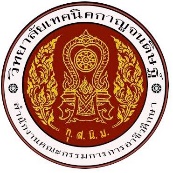 แบบบันทึกข้อมูลจากการเยี่ยมบ้านผู้เรียนวิทยาลัยเทคนิคกาญจนดิษฐ์ภาคเรียนที่.............ประจำปีการศึกษา......................เยี่ยมบ้านเมื่อวันที่..............เดือน................................... พ.ศ. ..................ชื่อ – สกุล นาย/นางสาว..........................................ชั้น/ปี/ห้อง...................แผนกวิชา.....................-----------------------------------คำชี้แจง  แบบบันทึกข้อมูลนี้มี ๒ ตอน ให้ผู้บันทึกใช้วิธีการสัมภาษณ์และบันทึกข้อมูลให้ครบถ้วนตอนที่ ๑ ความคิดเห็น และข้อเสนอแนะของผู้ปกครองต่อสภาพปัญหาหรือพฤติกรรมของผู้เรียนตอนที่ ๒ ความคิดเห็นของครูที่ปรึกษาในการดูแลช่วยเหลือผู้เรียน  ลงชื่อ......................................................ผู้ปกครอง	  ลงชื่อ...................................ครูที่ปรึกษา         (……………...……………………………….)	                  (……………………………….)             ............/................./.............			      ............./................./..............แผนที่เดินทางเยี่ยมบ้านนักเรียนนักศึกษาชื่อ-สกุล.....................................................................ชื่อเล่น.....................................ระดับชั้นปวช.  ปวส. แผนกวิชา..........................สาขางาน.....................ชั้นปีที่............ห้อง.............เบอร์โทรศัพท์................................ชื่อ-สกุลบิดา..............................................................ชื่อเล่น...........................เบอร์โทรศัพท์................................ชื่อ-สกุลมารดา..........................................................ชื่อเล่น...........................เบอร์โทรศัพท์................................ที่อยู่ บ้านเลขที่...................หมู่ที่............ชื่อหมู่บ้าน...............................................แขวง.......................................เขต...........................................จังหวัด..................................................รหัสไปรษณีย์........................................... ลงชื่อ......................................................ผู้ปกครอง	  ลงชื่อ.........................................ครูที่ปรึกษา         (……………...……………………………….)	                  (…………………………………….)             ............/................./.............		       ............./................./.............ภาพถ่ายกิจกรรมการเยี่ยมบ้านนักเรียนนักศึกษาลงชื่อ.........................................ผู้รายงาน                           ลงชื่อ......................................... ผู้ตรวจสอบ     ( …………………………………………. )	                                   ( นายจตุรงค์  ขุนปักษี )ที่สภาพปัญหาหรือพฤติกรรมของผู้เรียนความคิดเห็นของผู้ปกครองข้อเสนอแนะ/ความต้องการของผู้ปกครอง๑ด้านการเรียน๒ด้านสังคม๓ด้านชู้สาว๔ด้านยาเสพติด๕ด้านการทะเลาะวิวาท๖ด้านสถานภาพของครอบครัว๗ด้านติดเกมส์ที่สภาพปัญหาหรือพฤติกรรมของผู้เรียนความคิดเห็นของผู้ปกครองข้อเสนอแนะ/ความต้องการของผู้ปกครอง๘ด้านการพนัน๙ด้านสุขภาพ (กาย/จิต/อารมณ์)๑๐ด้านเศรษฐกิจ๑๑ด้านอื่นๆระบุ...................................ที่สภาพปัญหาหรือพฤติกรรมของผู้เรียนความคิดเห็นของครูที่ปรึกษาในการดูแลช่วยเหลือผู้เรียน หรือส่งต่อ